MEVCUT DOKTORA TEZİNİN Komitemizin  tarihli Tez Önerisi Savunma Sınavı toplantısında yaptığı değerlendirme sonucunda, yukarıda bilgileri sunulan Doktora öğrencisi ’ aşağıda mevcut tez başlığı verilen  tez çalışmasının amacını, yöntemini ve çalışma planını kapsayan tez önerisinin    ile karar vermiştir.TEZ İZLEME KOMİTESİ TARAFINDAN ÖNERİLEN YENİ DOKTORA TEZİNİN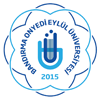 T.C.BANDIRMA ONYEDİ EYLÜL ÜNİVERSİTESİSAĞLIK BİLİMLERİ ENSTİTÜSÜ MÜDÜRLÜĞÜTEZ ÖNERİSİ SAVUNMA SINAV TUTANAĞIDök. No: DR009Sayfa No:1ÖĞRENCİNİNÖĞRENCİNİNÖĞRENCİNİNNumarası	:Adı Soyadı:Anabilim Dalı:Programı:Öğretim Yılı/Dönemi:Tez AdıYabancı Dilde Tez AdıTez AdıYabancı Dilde Tez Adı